Муниципальный этап Всероссийской олимпиады школьниковпо испанскому языку2015-2016 учебный год7-8 классV. EXPRESIÓN ORALTarea 1Haz la presentación personal (Habla sobre tu nombre, edad, estudios, lenguas, qué te gusta hacer en tu tiempo libre). (1 minuto).Contesta a las preguntas del profesor.Tarea 2Describe la imagen (1 minuto):¿Qué ves en la foto?¿Dónde están estas personas?¿Qué hacen?¿Te gusta esta profesión?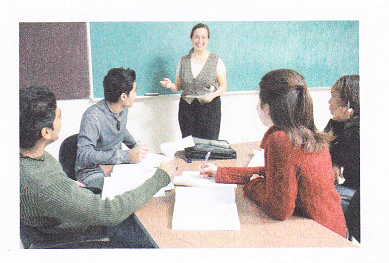 